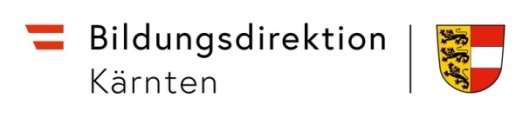 Sehr geehrte Eltern! Sehr geehrte Erziehungsberechtigte!Die Überprüfung der Deutschkenntnisse mit dem standardisierten Test  MIKA-D (Messinstrument zur Kompetenzanalyse – Deutsch, nach § 4 Abs. 2a SchUG) hat ergeben, dass Ihr Kind ___________________________ als außerordentliche/r Schüler/in aufgenommen wird.Belehrung über den Widerspruch: Sie können gegen die Entscheidung, dass Ihr Kind als außerordentliche/r Schüler/in aufgenommen wird, Widerspruch erheben. Dieser ist innerhalb von 5 Tagen ab Zustellung dieser Entscheidung schriftlich (nicht jedoch mit Email!) bei der Schule einzubringen. Über den Widerspruch entscheidet die zuständige Schulbehörde.____________wird die _________ Schulstufe in Verbindung mit einer Deutsch-Sprachförderung (vgl. § 8h SchOG) besuchen (Deutschförderklasse/ Deutschförderkurs).Achtung: Sie können gegen die Sprachförderung (Deutschförderklasse oder Deutschförderkurs) keinen Widerspruch erheben.__________________am  ____________________________________________                                                                                           Datum, Unterschrift der Schulleitung	                                                                                                                  